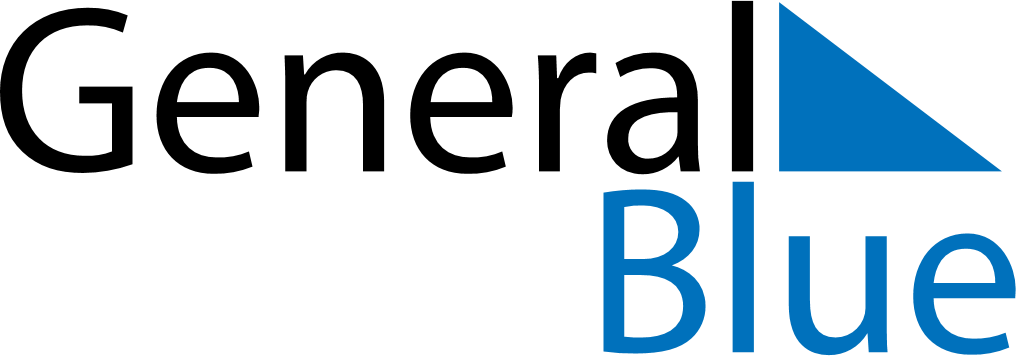 March 2026March 2026March 2026Saint BarthelemySaint BarthelemySundayMondayTuesdayWednesdayThursdayFridaySaturday123456789101112131415161718192021Laetare Sunday22232425262728293031